Žiaci nižších ročnikov osemročnéhoGymnázia Štefana Moysesa v Moldave nad BodvouVás pozývajúna BÁDATEĽSKÚ KONFERENCIU,ktorá sa uskutočnídňa 17. mája 2013 so začiatkom o 16:30 hod. v priestoroch školy.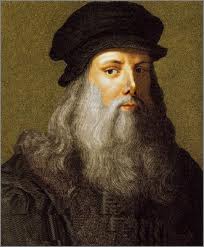 Program:výstava fotokoláží z náštevy múzea,prechliadka priestorov školy,výstava posterov  o slávnych vedcoch, vynálezcov a ich vynálezov,prezentácie o slávnych vedcoch a ich  vynálezcoch,kultúrny program,malé občerstvenie.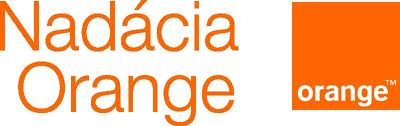 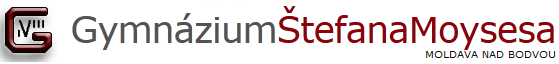 